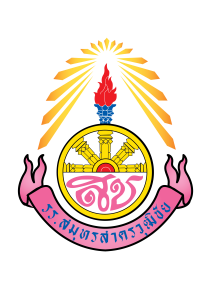 สรุปผลการเยี่ยมบ้านนักเรียนโรงเรียนสมุทรสาครวุฒิชัยระดับชั้นมัธยมศึกษาปีที่ ………. ภาคเรียนที่………. ปีการศึกษา ……….ผลการเยี่ยมบ้านนักเรียนระดับชั้นมัธยมศึกษาปีที่ ……… สรุปผลได้ดังนี้ตารางที่ 1 ข้อมูลการเยี่ยมบ้านนักเรียนปัญหาที่พบในการเยี่ยมบ้านนักเรียน….…………………………………………………………………………………………………………………………………………………………………………………………………………………………………………………………………………………………………………………………………………………………………………………………………………………………………………………………………………………………………………………………………………………………………………………………………………………………………………………………………………………………………………………………………………………………………………………………………………………………………………………………………………………………………………………………………………………………..ลงชื่อ.......................................................ครูที่ปรึกษา	   ลงชื่อ.......................................................ครูที่ปรึกษา             (……………………………………)                          (………………………………………………..)ลงชื่อ..............................................................	  ลงชื่อ..............................................................          ( นางสาวจันจิรา  สมรูป )			                 ( นายมงคล  กิจฉลอง ) หัวหน้างานระบบดูแลช่วยเหลือนักเรียน		  ผู้ช่วยผู้อำนวยการกลุ่มบริหารกิจการนักเรียนลงชื่อ...................................................................( นางสาววรรณา  ปุจฉาการ )ผู้อำนวยการโรงเรียนสมุทรสาครวุฒิชัยรายการจำนวนนักเรียน (คน)ร้อยละจำนวนนักเรียนนักเรียนชายนักเรียนหญิงรวมนักเรียนในระดับชั้นทั้งหมดจำนวนนักเรียนที่ได้ออกเยี่ยมบ้านนักเรียนชายนักเรียนหญิงรวมจำนวนนักเรียนที่ได้ออกเยี่ยมบ้านจำนวนนักเรียนที่ยังไม่ได้ออกเยี่ยมบ้านนักเรียนชายนักเรียนหญิงรวมจำนวนนักเรียนที่ยังไม่ได้ออกเยี่ยมบ้าน